 Załącznik nr 1 do ogłoszenia ............................................................................................ 		                                        ..............................................................pieczęć wykonawcy lub wykonawców				                                                     (miejscowość, data)ubiegających się wspólnie o udzielenie zamówienia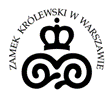 Formularz ofertowyna przegląd serwisowy klap ppoż. i systemu oddymiania klatek schodowych (sygnatura sprawy: ZN.26.3.16.2021)DANE WYKONAWCY:Wykonawca/Wykonawcy:……………..……………..………………………………………….……Adres:…………………………………………………………………………………………………….NIP: ……………………………………….REGON:…………………………………..
KRS: ………………………………………adres do korespondencji (jeżeli inny niż adres siedziby): ……………………………………………………….…………………………………………………...Osoba upoważniona do reprezentacji Wykonawcy/ów i podpisująca ofertę: …..………………………………………………………………………………………………………..Osoba odpowiedzialna za kontakty z Zamawiającym:.………………………………....................Dane teleadresowe na które należy przekazywać korespondencję związaną z niniejszym postępowaniem: e-mail ………………………………………..… ………………………………………………telefon:………………………………………………CENA OFERTOWA:Oferujemy wykonanie przedmiotu zamówienia za łączną kwotę:w tym za:przeglądy wykonane do 15 września 2021 r. tj.:Serwisowy klap ppoż. (345 sztuk) tj.:mcr FID (52 sztuki)TROX (293 sztuki)System nadciśnienia 6 klatek schodowych:Zamek klatka A i Hschody ruchome2 klatki w Arkadach Kubickiegoklatka w pałacu Pod Blachą System grawitacji 3 klatek schodowych: Schody PoselskieSchody WielkieKlatka WładysławowskaPrzegląd wykonany do dnia 15 grudnia 2021 r.serwisowy klap ppoż. mcr FID ponowny (52 sztuki) OŚWIADCZENIA:Zobowiązuję się do wykonania przeglądów ppoż. zgodnie z zapotrzebowaniem Zamawiającego w terminach do dnia 15 września 2021 r. i do dnia 15 grudnia 2021 r. 
Cena zawiera wszelkie koszty związane z realizacją zamówienia.Zapoznaliśmy się z treścią ogłoszenia wraz z załącznikami i nie wnosimy do niego zastrzeżeń oraz przyjmujemy warunki w nich zawarte.Uważamy się za związanych niniejszą ofertą na okres 30 dni licząc od dnia, w którym upłynął termin składania ofert.Oświadczam, że wypełniłem obowiązki informacyjne przewidziane w art. 13 lub art. 14 RODO [rozporządzenie Parlamentu Europejskiego i Rady (UE) 2016/679 z dnia 27 kwietnia 2016 r. w sprawie ochrony osób fizycznych w związku z przetwarzaniem danych osobowych i w sprawie swobodnego przepływu takich danych oraz uchylenia dyrektywy 95/46/WE (ogólne rozporządzenie o ochronie danych) (Dz. Urz. UE L 119 
z 04.05.2016, str. 1)] wobec osób fizycznych, od których dane osobowe bezpośrednio lub pośrednio pozyskałem w celu ubiegania się o udzielenie zamówienia w niniejszym postępowaniu...........................................................................podpisy osób wskazanych w dokumencie uprawniającym do występowania w obrocie prawnym lub posiadających pełnomocnictwo KWOTA NETTO……………………zł (słownie:…………………….………………….)STAWKA VAT……………………% KWOTA BRUTTO……………………zł (słownie:…………………….………………….)KWOTA NETTO……………………zł (słownie:…………………….………………….)STAWKA VAT……………………% KWOTA BRUTTO……………………zł (słownie:…………………….………………….)KWOTA NETTO……………………zł (słownie:…………………….………………….)STAWKA VAT……………………% KWOTA BRUTTO……………………zł (słownie:…………………….………………….)